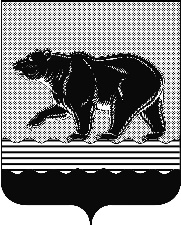 ПРЕДСЕДАТЕЛЬ ДУМЫ ГОРОДА НЕФТЕЮГАНСКАПОСТАНОВЛЕНИЕ 16.11.2023                                                                                                     № 40-ПО внесении изменений в нормативные затраты на обеспечение функций Думы города Нефтеюганска на 2023 год В соответствии с частью 5 статьи 19 Федерального закона от 05.04.2013 № 44-ФЗ «О контрактной системе в сфере закупок товаров, работ, услуг для обеспечения государственных и муниципальных нужд», руководствуясь постановлением Правительства Российской Федерации от 13 октября 2014 года № 1047 «Об общих правилах определения нормативных затрат на обеспечение функций государственных органов, органов управления государственными внебюджетными фондами и муниципальных органов, включая соответственно территориальные органы и подведомственные казённые учреждения», постановлением администрации города Нефтеюганска от 05.07.2016 № 137-нп «Об утверждении Требований к порядку разработки и принятия правовых актов о нормировании в сфере закупок, содержанию указанных актов и обеспечению их исполнения», постановлением администрации города Нефтеюганска от 05.07.2016 № 136-нп «О правилах определения нормативных затрат на обеспечение функций администрации, органов администрации города Нефтеюганска, в том числе подведомственных им казенных учреждений»,  постановляю:1. Внести в постановление председателя Думы города Нефтеюганска от 29.07.2022 № 36-П «Об утверждении нормативных затрат на обеспечение функций Думы города Нефтеюганска на 2023 год» (в редакции от 09.10.2023 г.  № 31-П) следующие изменения:1.1. Строки 4,5 приложения 10 изложить в следующей редакции:1.2. Приложение 17 изложить в новой редакции согласно приложению 1.1.3. Приложение 21 изложить в новой редакции согласно приложению 2.2. Разместить постановление в единой информационной системе в сфере закупок.3. Разместить постановление на официальном сайте органов местного самоуправления города Нефтеюганска.4. Постановление вступает в силу после его подписания.                                                                                                                                                                                                                                     М. М. МиннигуловИсполнитель:Главный специалист отдела учёта и отчётностиГалиуллина Ирина Юрьевнател.:8(3463)2205453Приложение 1к постановлению председателя                                                                                                                         Думы города Нефтеюганскаот 16.11.2023 № 40-П Приложение 17к постановлению председателя                                                                                                                            Думы города Нефтеюганска от 29.07.2022 г. № 36-ПНОРМАТИВНЫЕ ЗАТРАТЫНА ОКАЗАНИЕ УСЛУГ ПО ОРГАНИЗАЦИИ КУРСОВ ПОВЫШЕНИЯ КВАЛИФИКАЦИИ, СЕМИНАРОВ, КОНФЕРЕНЦИЙ, ВЕБ-СЕМИНАРОВ И ПРОЧИХ ОБРАЗОВАТЕЛЬНЫХ УСЛУГ --------------------------------<1> <1> Объем расходов, рассчитанный с применением нормативных затрат на оказание услуг по организации курсов повышения квалификации, семинаров, конференций, веб-семинаров и прочих образовательных услуг, может быть изменен по решению руководителя Думы города Нефтеюганска в пределах, утвержденных на эти цели лимитов бюджетных обязательств по соответствующему коду классификации расходов бюджетов.Приложение 2к постановлению председателя                                                                                                                         Думы города Нефтеюганскаот 16.11.2023 № 40-П Приложение 21к постановлению председателя                                                                                                                            Думы города Нефтеюганска                                                                                                      от 29.07.2022 г. № 36-ПНОРМАТИВНЫЕ ЗАТРАТЫПО ОХРАНЕ ТРУДА--------------------------------<1> Объем расходов, рассчитанный с применением нормативных затрат по охране труда может быть изменен по решению руководителя Думы города Нефтеюганска в пределах утвержденных на эти цели лимитов бюджетных обязательств по соответствующему коду классификации расходов бюджетов.4.Рамка деревянная со стеклом 21*30Не более 200 штук в годНе более 191,00 рубль за штукуОрганизационно-правовой отдел Думы города Нефтеюганска5.Фотобумага для офисной техники А4Не более 10 упаковок в годНе более 607,00 рублей за 1 упаковкуОрганизационно-правовой отдел Думы города Нефтеюганска№ строкиНаименованиеКоличествоСтоимость (цена) товара, работы, услуги <1>Категории, группы должностей или название структурных подразделений1.Плата за обучение на курсах повышения квалификации и профессиональной подготовкиНе менее 3 сотрудников в год, с учетом плана дополнительного образования Не более 45 500,00 рублей в расчете на 1 сотрудникаВсе категории и группы должностей Думы города Нефтеюганска№ строкиНаименованиеКоличествоСтоимость (цена) товара, работы, услуги <1>Категории, группы должностей или название структурных подразделений1.Обучение по общим вопросам  охраны труда и функционирования системы управления охраной трудаНе более 5 сотрудников в год Не более 3 500,00 рублей на 1 сотрудникаВсе категории, группы должностей Думы города Нефтеюганска2.Обучение по оказанию первой помощи пострадавшимНе более 3 сотрудников в год Не более 5 900,00 на одного сотрудникаВсе категории, группы должностей Думы города Нефтеюганска